Amendments to ECE/TRANS/WP.29/GRRF/2017/9I.	ProposalParagraph 3.1.13., amend to read:"3.1.13	The inscription "R-4" in the case of a construction application tyre, identified in Annex 5, Table 9, that is not already marked as per paragraph 2.15.18.12. above. "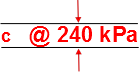 Annex 11In the pictogram, amend to read:"250 KPa kPa MAX"	II.	JustificationThese amendmens reflect the discussion on ECE/TRANS/WP29/GRRF/2017/9 during the 83rd GRRF session.